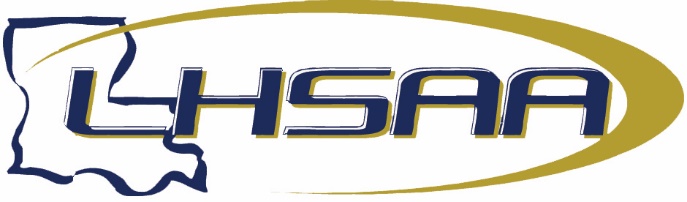 2023-24 ALL-ACADEMIC BOYS’ CROSS-COUNTRY TEAMNameYearSchoolSportClassDivisionGPA1Jean-Marie Niyomungere2023-24AcadianaCC5AI4.00002Noah Girior2023-24Ascension CatholicCC1AV4.00003Noah Doucet2023-24Breaux BridgeCC4AII4.00004Hayes Bridges2023-24Cedar CreekCC1AIV4.00005Connor Johnson2023-24Cedar CreekCC1AIV4.00006Samuel Hodson2023-24Central LafourcheCC5AI4.00007Samay Mirprui2023-24DunhamCC2AIV4.00008Tyler Thibodeaux2023-24DunhamCC2AIV4.00009Thomas Block2023-24E.D. WhiteCC3AIII4.000010Clint Talbot2023-24E.D. WhiteCC3AIII4.000011Jacques Gachassin2023-24Episcopal of AcadianaCCBIV4.000012Kaden Elliott2023-24HahnvilleCC5AI4.000013Wyatt Audler2023-24Holy CrossCC5AII4.000014Gage Baldassaro2023-24Holy CrossCC5AII4.000015Micah Kanju2023-24Houma ChristianCC2AIV4.000016Brady Sins2023-24Houma ChristianCC2AIV4.000017Myles Barnett2023-24Isidore NewmanCC2AIII4.000018Emile Van Haelen VII2023-24John Curtis ChristianCC5AIII4.000019Jacob Angers2023-24LafayetteCC5AI4.000020Julius Broussard2023-24LafayetteCC5AI4.000021Paul Gusat2023-24LafayetteCC5AI4.000022Andrew Gourgues2023-24LakeshoreCC4AII4.000023Reece Armagost2023-24Loyola PrepCC2AIII4.000024Joshua Dolese2023-24MandevilleCC5AI4.000025Andrew Courville2023-24North VermilionCC4AII4.000026Andrew Cart2023-24Northside ChristianCCCV4.000027Gabriel Falting2023-24ParkwayCC5AI4.000028Noah Fox2023-24ParkwayCC5AI4.000029Gary Smith2023-24ParkwayCC5AI4.000030Landon Cupit2023-24PickeringCC2AIV4.000031Justin Descant2023-24PinevilleCC5AI4.000032Cole Magee2023-24RustonCC5AI4.000033Thomas Rogers2023-24RustonCC5AI4.000034Karson Vidrine2023-24Sacred HeartCC1AIV4.000035Ean Allain2023-24SimpsonCCCV4.000036Caleb Fontenot2023-24South BeauregardCC3AIII4.000037Cole Angerer2023-24St. Martin's EpiscopalCC1AIV4.000038Gavin Keenan2023-24St. Thomas MoreCC4AII4.000039Randal Morton2023-24TiogaCC4AII4.000040William Romero2023-24Vermilion CatholicCC1AIV4.000041Lawson Borne2023-24WalkerCC5AI4.0000